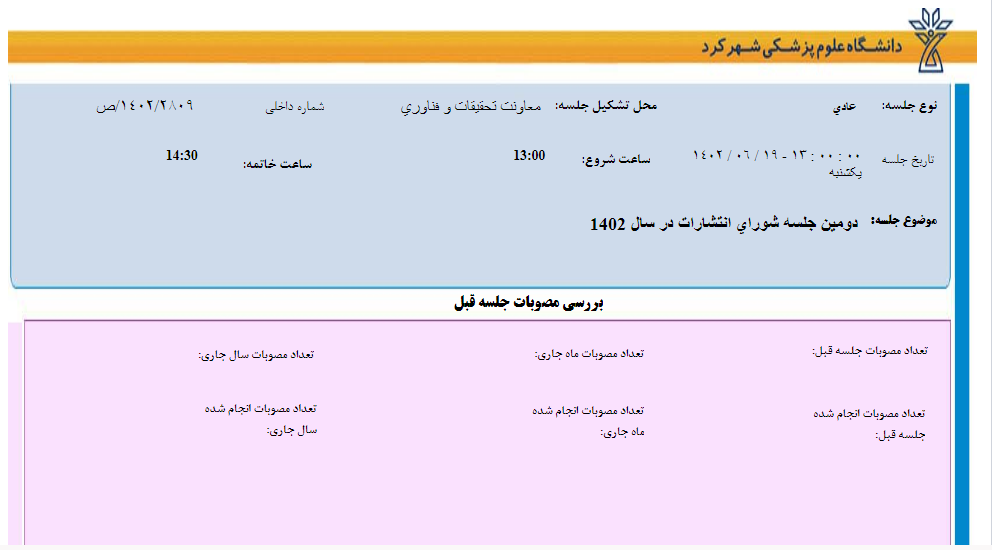 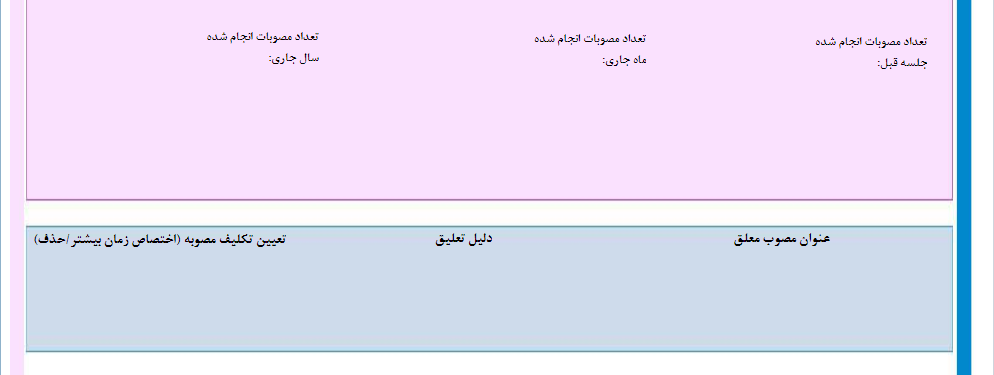 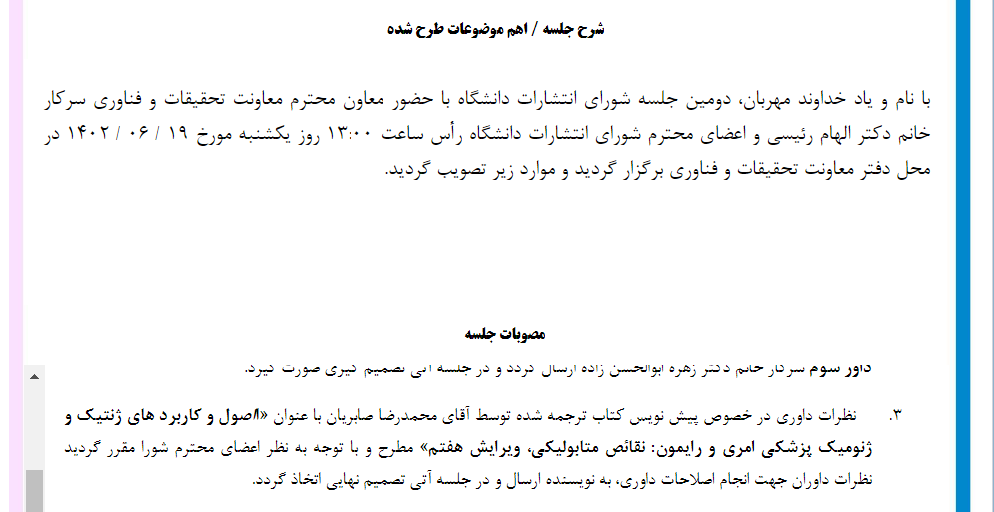 با نام و ياد خداوند مهربان، دومین جلسه شوراي انتشارات دانشگاه با حضور معاون محترم معاونت تحقيقات و فناوري سركار خانم دكتر الهام رئيسي و اعضاي محترم شوراي انتشارات دانشگاه رأس ساعت 00:13 روز یکشنبه مورخ 19/06/1402 در محل دفتر معاونت تحقيقات و فناوري برگزار گرديد و علاوه بر طرح اقدامات صورت گرفته در اداره نشر از جمله تدوین فلوچارت راهنمای انتشار کتاب، درخواست هاي واصله مطرح و موارد زير تصويب گرديد.نظرات داوری در خصوص پيش نويس كتاب ترجمه شده توسط آقای محمدرضا صابریان با عنوان «درمان با سلول هاي بنيادي: ملاحظات كاربردي» مطرح و با توجه به نظر اعضاي محترم شورا مقرر گرديد نظرات داوران جهت انجام اصلاحات داوري، به نويسنده ارسال و در جلسه آتي تصميم گيري اتخاذ گردد.نظرات داوری در خصوص پيش نويس كتاب تأليفي توسط خانم دکتر هایده حیدری با عنوان «رويكرد شواهد محور به روش هاي طب مكمل و جايگزين براي پرستاران و پيراپزشكان» مطرح و با توجه به نظرات داوران و اعضاي محترم شورا مقرر گرديد جهت داور سوم ارسال گردد و در جلسه آتي تصميم گيري صورت گيرد.نظرات داوري در خصوص پيش نويس كتاب ترجمه شده توسط آقاي محمدرضا صابريان با عنوان «ااصول و كاربرد هاي ژنتيك و ژنوميك پزشكي امري و رايمون: نقائص متابوليكي، ويرايش هفتم» مطرح و با توجه به نظر اعضاي محترم شورا مقرر گرديد نظرات داوران جهت انجام اصلاحات داوري، به نويسنده ارسال و در جلسه آتي تصميم نهایی اتخاذ گردد. نظرات داوري در خصوص پيش نويس كتاب گردآوري شده توسط آقاي دكتر عبدالمجيد فدايي با عنوان «روش هاي حذف ميكروپلاستيك ها از آب و فاضلاب» مطرح و با توجه به نظر اعضاي محترم شورا، مقرر گرديد جهت اعمال اصلاحات داوری به نویسنده ارسال و در جلسه آتی تصمیم نهایی اتخاذ گردد. نظرات داوري در خصوص پيش نويس كتاب تأليفي توسط خانم دكتر پان ت آ رمضان نژاد با عنوان «اهميت، اصول، قوانين و فرايند كالبد شكافي در بالغين» مطرح و با توجه به نظرات ارسالي توسط داوران و جمع بندي نظرات اعضاي محترم شورا مقرر گرديد ضمن تغییر نوع کتاب از تألیف به ترجمه یا گردآوری، جهت اعمال اصلاحات داوري، به نويسنده ارسال و در جلسه آتي تصميم گيري اتخاذ گردد.دفاعیه خانم دكتر پان ت آ رمضان نژاد در خصوص پيش نويس كتاب تأليفي ایشان با عنوان «سميت شناسي و درمان آن در پزشكي» مطرح و با توجه به نظرات داوري و اعضای محترم شورا مبني بر مرتبط بودن محتواي كتاب با كشور هند، با چاپ كتاب موافقت نگرديد.نظرات داوري در خصوص پيش نويس كتاب تأليفي توسط خانم دكتر پان ت آ رمضان نژاد با عنوان «كتاب جيبي پزشكي قانوني و مسموميت ها» مطرح و با توجه به نظرات ارسالي توسط داوران و جمع بندي نظرات اعضاي محترم شورا مقرر گرديد ضمن تغییر نوع کتاب از تألیف به ترجمه یا گردآوری، جهت اعمال اصلاحات داوري به نویسنده ارسال و در جلسه آتي تصميم گيري اتخاذ گردد.درخواست آقاي دکتر علی احمدی در خصوص دریافت مجوز چاپ مجدد دو كتاب «کارآزمایی های بالینی: راهنمای عملی طراحی،تحلیل و گزارش» و «روش هاي اپيدميولوژي و آمار با نرم افزارstata» با آرم دانشگاه مطرح و مقرر گرديد جهت داوري ارسال گردد.درخواست خانم فرانک علیدوستی در خصوص پيش نويس كتاب تأليفي با عنوان«نگاهی گذرا به زندگینامه شهیده مدافع سلامت دکتر رضوان نورمند» مطرح و با توجه به نظرات اعضای محترم شورا مقرر گرديد مجددأ جهت اعمال اصلاحات داوری به نویسنده ارسال و در جلسه آتی تصمیم نهایی اتخاذ گردد. درخواست خانم مینا محمدرضایی در خصوص پرداخت حق الزحمه 50 جلد کتاب تألیفی خریداری شده توسط دانشگاه با عنوان«ایمونوپاتولوژی آترواسکلروزیس» طبق مصوبه مورخ 15/10/1400 شورای انتشارات مطرح و مقرر شد پس از تأیید وصول کتب توسط مسئول سابق، در جلسه آتی در خصوص پرداخت مبلغ مطابق فاکتور تصمیم لازم اتخاذ  گردد. نسخه نهایی قبل از چاپ کتاب تألیفی خانم دکتر سمیرا اصغرزاده با عنوان «اساس مولکولی بیماری ها جلد 2» مطرح و مقرر گردید محتوای کتاب توسط کارشناس مربوطه بررسی و در جلسه آتی تصمیم نهایی اتخاذ گردد. 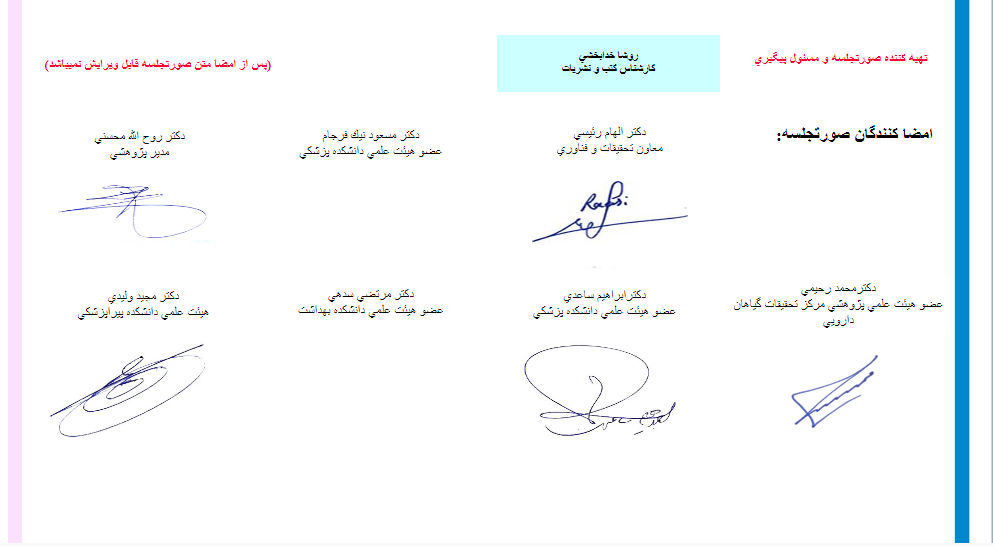 